Glenmanor Primary 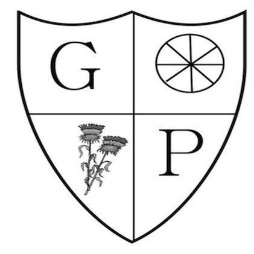 Learning Profile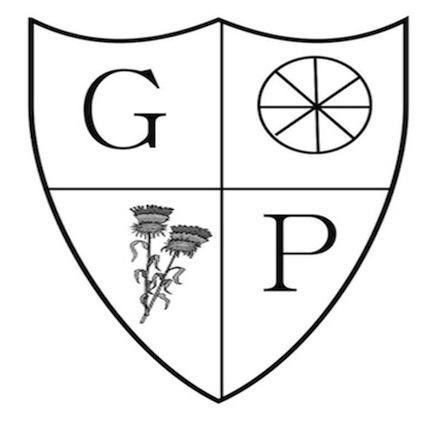 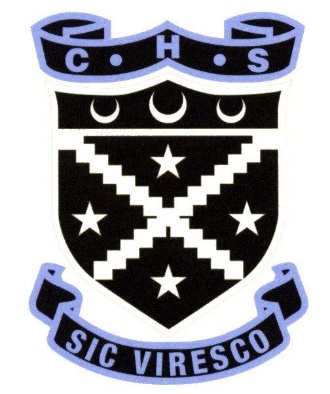 My Top Ten Learning Styles My Learning, Achievements & Strengths: My StatementYour child has now completed their final Primary 7 profile, which highlights their latest progress and achievements. This profile will be shared with their Secondary School. We would like you to discuss the contents of this profile with your child and comment on it in the space provided below. Thank you!I learn best when:I learn best when:the class is quiet.I work on my own.the task is broken down into little chunks.I work with a partner.I am using the computer.I work with a group.the task is written down for me.I use practical materials.the task is illustrated for me.I work with an adult to support me.I listen to instructions.I write notes/make a plan.I do the task.I draw pictures.I discuss the task.I research information.I reflect on my work.I observe the task.ICTProblem SolvingTeamworkListeningOrganisationNegotiationIndependenceDeterminationCommunicationPresentationConfidenceLiteracyResilienceNumeracy